 О внесении изменений в постановление администрации Красночетайского сельского поселения от 13.02.2018 №14 «Об утверждении Административного регламента администрации Красночетайского сельского поселения Красночетайского района Чувашской Республики по предоставлению муниципальной услуги «Выдача разрешения на ввод объекта в эксплуатацию» В соответствии с Федеральным законом от 3 августа . № 340-ФЗ "О внесении изменений в Градостроительный кодекс Российской Федерации и отдельные законодательные акты Российской Федерации",   Федеральным законом от 19 июля 2018 года №204-ФЗ «О внесении изменений в Федеральный закон «Об организации предоставления государственных и муниципальных услуг» в части установления дополнительных гарантий граждан при получении государственных и муниципальных услуг» администрация Красночетайского сельского поселения  Красночетайского района Чувашской Республики  п о с т а н о в л я е т:1. Внести в постановление администрации Красночетайского сельского поселения Красночетайского района от 13.02.2018 № 14 «Об утверждении Административного регламента администрации Красночетайского сельского поселения Красночетайского Района Чувашской Республики по предоставлению муниципальной услуги «Выдача разрешения на ввод объекта в эксплуатацию»» (далее – Постановление) следующие изменения:1) в приложении к Постановлению:а) в разделе II «Стандарт предоставления муниципальной услуги»:в абзаце 5 части 2.6. слова «за исключением случаев осуществления строительства, реконструкции объектов индивидуального жилищного строительства» исключить;в абзаце 6 части 2.10. слова «Данное основание не применяется в отношении объектов индивидуального жилищного строительства» исключить;в абзаце 7 части 2.10. слова «или одного экземпляра копии схемы планировочной организации земельного участка с обозначением места размещения объекта индивидуального жилищного строительства» и  «или предусмотренного пунктом 4 части 9 статьи 51 Градостроительного кодекса Российской Федерации от 29.12.2004 №190-ФЗ (ред. от 19.12.2016) описания внешнего облика объекта индивидуального жилищного строительства» исключить;в абзаце 3 части 2.11. слова «за исключением случаев осуществления строительства, реконструкции объектов индивидуального жилищного строительства» исключить;б) в разделе III «Состав, последовательность и сроки выполнения административных процедур, требования к порядку их выполнения»:в абзаце 4 части 3.3. слова «за исключением случаев осуществления строительства, реконструкции объекта индивидуального жилищного строительства» исключить;в абзаце 1 части 3.5. слова «за исключением случаев осуществления строительства, реконструкции объекта индивидуального жилищного строительства» исключить;в) в разделе V «Досудебный (внесудебный) порядок обжалования решений и действий (бездействий) органа местного самоуправления, предоставляющего муниципальную услугу, а также должностных лиц, муниципальных служащих»:в пункте 3 части 5.2. слова «документов, не предусмотренных» заменить словами «документов или информации либо осуществлений действий, представление или осуществление которых не предусмотрено»;часть 5.2. дополнить пунктом 10 следующего содержания:«10) требования у заявителя при предоставлении государственной или муниципальной услуги документов или информации, отсутствие и (или) недостоверность которых не указывались при первоначальном отказе в приеме документов, необходимых для предоставления муниципальной услуги, либо в предоставлении муниципальной услуги, за исключением случаев, предусмотренных пунктом 4 части 1 статьи 7 Федерального закона №210-ФЗ.»в часть 5.7. добавить абзацы следующего содержания:«В случае признания жалобы подлежащей удовлетворению в ответе заявителю дается информация о действиях, осуществляемых в целях незамедлительного устранения выявленных нарушений при оказании муниципальной услуги,  а также приносятся извинения за доставленные неудобства, и указывается информация о дальнейших действиях, которые необходимо совершать заявителю в целях получения муниципальной услуги.В случае признания жалобы, не подлежащей удовлетворению, в ответе заявителю дается аргументированные разъяснения о причинах принятого решения. А также информация о порядке обжалования принятого решения.»2. Настоящее постановление подлежит опубликованию в периодическом печатном издании «Вестник Красночетайского сельского поселения».3. Контроль за выполнением настоящего постановления оставляю за собой.Глава администрации сельского поселения		                    А.Г. ВолковЧĂВАШ РЕСПУБЛИКИХĔРЛĔ ЧУТАЙ   РАЙОНĚ 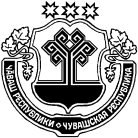 ЧУВАШСКАЯ  РЕСПУБЛИКА КРАСНОЧЕТАЙСКИЙ   РАЙОН  ХĔРЛĔ ЧУТАЙЯЛ ПОСЕЛЕНИЙĚН АДМИНИСТРАЦИЙĚ ЙЫШĂНУ                  27.11.2018      122 №      Хĕрлĕ Чутай салиАДМИНИСТРАЦИЯКРАСНОЧЕТАЙСКОГО  СЕЛЬСКОГО ПОСЕЛЕНИЯ ПОСТАНОВЛЕНИЕ 27.11.2018    № 122село Красные Четаи